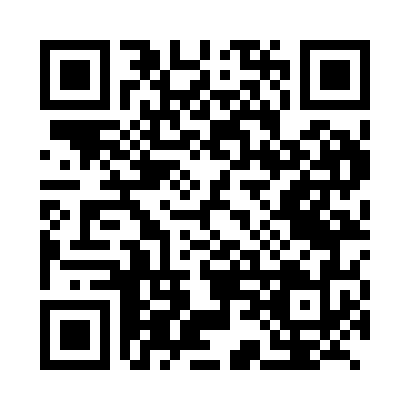 Prayer times for Bangondo, CongoWed 1 May 2024 - Fri 31 May 2024High Latitude Method: NonePrayer Calculation Method: Muslim World LeagueAsar Calculation Method: ShafiPrayer times provided by https://www.salahtimes.comDateDayFajrSunriseDhuhrAsrMaghribIsha1Wed4:586:0912:093:306:097:162Thu4:576:0912:093:306:087:163Fri4:576:0912:083:306:087:154Sat4:576:0912:083:306:087:155Sun4:576:0912:083:306:087:156Mon4:576:0912:083:306:087:157Tue4:576:0912:083:306:087:158Wed4:576:0912:083:306:087:159Thu4:576:0912:083:316:077:1510Fri4:566:0912:083:316:077:1511Sat4:566:0912:083:316:077:1512Sun4:566:0912:083:316:077:1513Mon4:566:0912:083:316:077:1514Tue4:566:0912:083:316:077:1515Wed4:566:0912:083:316:077:1516Thu4:566:0912:083:316:077:1617Fri4:566:0912:083:316:077:1618Sat4:566:0912:083:316:077:1619Sun4:566:0912:083:316:077:1620Mon4:566:0912:083:326:077:1621Tue4:566:0912:083:326:077:1622Wed4:566:1012:083:326:077:1623Thu4:566:1012:083:326:077:1624Fri4:566:1012:083:326:077:1625Sat4:566:1012:093:326:077:1726Sun4:566:1012:093:326:077:1727Mon4:566:1012:093:326:077:1728Tue4:576:1012:093:336:077:1729Wed4:576:1112:093:336:087:1730Thu4:576:1112:093:336:087:1731Fri4:576:1112:093:336:087:18